                                           СОБРАНИЕ ПРЕДСТАВИТЕЛЕЙ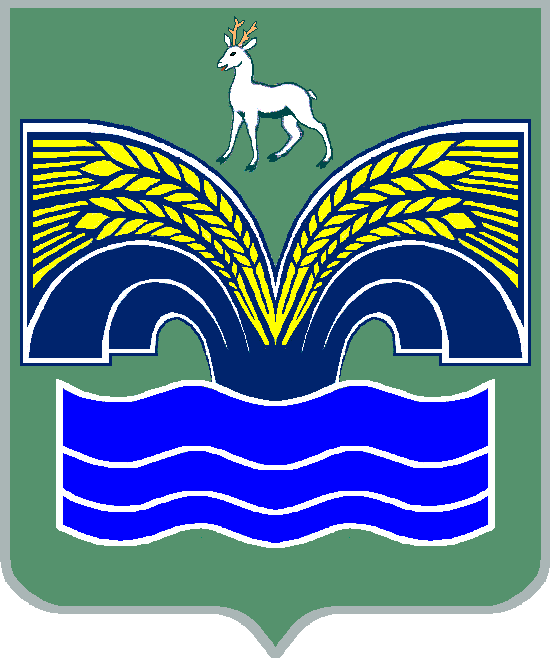 СЕЛЬСКОГО ПОСЕЛЕНИЯ СВЕТЛОЕ ПОЛЕМУНИЦИПАЛЬНОГО РАЙОНА КРАСНОЯРСКИЙСАМАРСКОЙ  ОБЛАСТИЧЕТВЕРТОГО СОЗЫВАРЕШЕНИЕот 14 сентября  2021 г. № 29О внесении изменений и дополнений в решение Собрания представителей сельского поселения Светлое Поле муниципального района Красноярский Самарской области  от 24.12.2020  года № 37 «О бюджете сельского поселения  Светлое   Поле муниципального района Красноярский  Самарской области на 2021 год и плановый период 2022 и 2023 годов» с изменениями и дополнениями от 27.01.2021 г. № 1, от 16.02.2021 г. № 6, от 18.03.2021 г. № 10, от  23.03.2021 г. № 12, от 27.04.2021 г. № 16, от 23.06.2021 г. № 22, от 21.07.2021 г. № 27              Заслушав информацию специалиста Администрации сельского поселения Светлое Поле муниципального района Красноярский Самарской области Хусаиновой Н. В. о внесении изменений и дополнений в решение Собрания представителей сельского поселения Светлое Поле муниципального района Красноярский Самарской области от 24.12.2020  № 37 «О бюджете сельского поселения Светлое Поле муниципального района Красноярский Самарской области на 2021 год и плановый период 2022 и 2023 годов», Собрание представителей сельского поселения Светлое Поле муниципального района Красноярский Самарской области РЕШИЛО:1. Внести в решение Собрания представителей сельского поселения Светлое Поле муниципального района Красноярский Самарской области от 24.12.2020 № 37 «О бюджете сельского поселения Светлое Поле муниципального района Красноярский Самарской области на 2021 год и плановый период 2022 и 2023 годов» с изменениями и дополнениями от 27.01.2021 г. № 1, от 16.02.2021 г. № 6, от 18.03.2021 г. № 10, от 23.03.2021 г. № 12, от 27.04.2021 г. № 16, от 23.06.2021 г. № 22, от 21.07.2021 г. № 27 следующие изменения и дополнения:1) пункт 1 изложить в следующей редакции:«1. Утвердить основные характеристики бюджета сельского поселения Светлое Поле муниципального района Красноярский Самарской области (далее местный бюджет) на 2021 год:- общий объем доходов   –  47 487 тыс. рублей;- общий объем расходов  – 55 360  тыс. рублей;- дефицит – 7 873  тыс. рублей».2) пункт 7 изложить в следующей редакции:	«7. Утвердить объем безвозмездных поступлений в доход местного бюджета	- в 2021 году в сумме 10 532 тыс. руб.,	- в 2022 году – 0 руб.,	- в 2023 году – 2 830 тыс. руб.».3) дополнить перечень главных администраторов доходов местного бюджета строкой следующего содержания:4) приложение 3 изложить  в редакции согласно приложению 1 к настоящему решению; 5) приложение 5 изложить в редакции согласно приложению  2 к настоящему решению;6) приложение 7 изложить в редакции согласно приложению  3 к настоящему решению;7) приложение 9 изложить  в редакции согласно приложению 4 к настоящему решению; 2.  Опубликовать настоящее решение в средствах массовой информации.3.  Настоящее решение вступает в силу со дня его официального опубликования.Председатель Собрания представителейсельского поселения Светлое Полемуниципального района КрасноярскийСамарской области								В. Г. ЧеркашовГлава сельского поселения Светлое Полемуниципального  района   КрасноярскийСамарской области								И. А. СтарковПриложение 1 к решению Собрания представителей                        сельского поселения Светлое Поле                       муниципального района Красноярский                      Самарской области от 14.09.2021 г. № 29                                                                                                  Приложение 3                             к  решению  Собрания                 представителей сельского поселения                     Светлое Поле муниципального района                     Красноярский Самарской области                                                                                          от 24 декабря 2020 года № 37         Объем поступления доходов поселения по основным источникам на 2021 годПриложение 2 к решению Собрания представителей                        сельского поселения Светлое Поле                       муниципального района Красноярский                      Самарской области от 14.09.2021 г. № 29                                                                                          Приложение 5                             к  решению  Собрания                 представителей сельского поселения                     Светлое Поле муниципального района                     Красноярский Самарской области                                                                                          от 24 декабря 2020 года № 37Ведомственная структура расходов бюджета поселения на 2021 годПриложение 3 к решению Собрания представителей                        сельского поселения Светлое Поле                       муниципального района Красноярский                      Самарской области от 14.09.2021 г. № 29                                                                                          Приложение 7                             к  решению  Собрания                 представителей сельского поселения                     Светлое Поле муниципального района                     Красноярский Самарской области                                                                                          от 24 декабря 2020 года № 37Распределение бюджетных ассигнований по разделам, подразделам, целевым статьям (муниципальным программам и непрограммным направлениям деятельности), группам и подгруппам видов расходов классификации расходов бюджета поселения на 2021 годПриложение 4 к решению Собрания представителей                        сельского поселения Светлое Поле                       муниципального района Красноярский                      Самарской области от 14.09.2021 г. № 29                                                                                          Приложение 9                             к  решению  Собрания                 представителей сельского поселения                     Светлое Поле муниципального района                     Красноярский Самарской области                                                                                          от 24 декабря 2020 года № 37    Источники внутреннего финансирования дефицита местного бюджета на 2021 год366Администрация сельского  поселения Светлое Поле муниципального района Красноярский Самарской области366202 29900 10 0000 150Субсидии бюджетам сельских поселений из местных бюджетовКод бюджетной классификацииНаименование доходаСумма, (тыс. руб.)000 100 00000 00 0000 000НАЛОГОВЫЕ И НЕНАЛОГОВЫЕ ДОХОДЫ36 955000 101 00000 00 0000 000Налоги на прибыль, доходы12 700000 101 02000 01 0000 110Налог на доходы физических лиц12 700000 103 00000 00 0000 000Налоги на товары (работы, услуги), реализуемые на территории Российской Федерации 5 970000 103 02231 01 0000 110Доходы от уплаты акцизов на дизельное топливо, подлежащие распределению между бюджетами субъектов Российской Федерации и местными бюджетами с учетом установленных дифференцированных нормативов отчислений в местные бюджеты (по нормативам, установленным Федеральным законом о федеральном бюджете в целях формирования дорожных фондов субъектов Российской Федерации)2 803000 103 02241 01 0000 110Доходы от уплаты акцизов на моторные масла для дизельных и (или) карбюраторных (инжекторных) двигателей, подлежащие распределению между бюджетами субъектов Российской Федерации и местными бюджетами с учетом установленных дифференцированных нормативов отчислений в местные бюджеты (по нормативам, установленным Федеральным законом о федеральном бюджете в целях формирования дорожных фондов субъектов Российской Федерации)18000 103 02251 01 0000 110Доходы от уплаты акцизов на автомобильный бензин, подлежащие распределению между бюджетами субъектов Российской Федерации и местными бюджетами с учетом установленных дифференцированных нормативов отчислений в местные бюджеты (по нормативам, установленным Федеральным законом о федеральном бюджете в целях формирования дорожных фондов субъектов Российской Федерации)3 617000 103 02261 01 0000 110Доходы от уплаты акцизов на прямогонный бензин, подлежащие распределению между бюджетами субъектов Российской Федерации и местными бюджетами с учетом установленных дифференцированных нормативов отчислений в местные бюджеты -468000 105 00000 00 0000 000Налоги на совокупный доход102000 105 03010 01 1000 110Единый сельскохозяйственный налог102000 106 00000 00 0000 000Налоги на имущество18 100000 106 01000 00 0000 110Налог на имущество физических лиц3 300000 106 06000 00 0000 110Земельный налог14 800000 111 00000 00 0000 000Доходы от использования имущества, находящегося в государственной и муниципальной собственности83000 111 05035 10 0000 120Доходы от сдачи в аренду имущества, находящегося в оперативном управлении органов управления сельских поселений и созданных ими учреждений (за исключением имущества муниципальных бюджетных и автономных учреждений)50000 111 09045 10 0000 120Прочие поступления от использования имущества, находящегося в собственности сельских поселений (за исключением имущества муниципальных бюджетных и автономных учреждений, а также имущества муниципальных унитарных предприятий, в том числе казенных)33000 200 00000 00 0000 000БЕЗВОЗМЕЗДНЫЕ ПОСТУПЛЕНИЯ10 532000 202 00000 00 0000 000Безвозмездные поступления от других бюджетов бюджетной системы Российской Федерации10 532000 202 16001 10 0000 150Дотации бюджетам сельских поселений на выравнивание бюджетной обеспеченности из бюджетов муниципальных районов152000 202 20041 10 0000 150Субсидии бюджетам сельских поселений на строительство, модернизацию, ремонт и содержание дорог общего пользования, в том числе дорог в поселениях (за исключением автомобильных дорог федерального значения)140000 202 27576 10 0000 150Субсидии бюджетам сельских поселений на софинансирование капитальных вложений в объекты государственной (муниципальной) собственности в рамках обеспечения комплексного развития сельских территорий1 584000 202 25576 10 0000 150Субсидии бюджетам сельских поселений на обеспечение комплексного развития сельских территорий7 640000 202 29900 10 0000 150Субсидии бюджетам сельских поселений из местных бюджетов435000 202 35118 10 0000 150Субвенции бюджетам сельских поселений на осуществление первичного воинского учета на территориях, где отсутствуют военные комиссариаты                                   237000 202 40014 10 0000 150Межбюджетные трансферты, передаваемые бюджетам сельских поселений из бюджетов муниципальных районов на осуществление части полномочий по решению вопросов местного значения в соответствии с заключенными соглашениями274000 202 49999 10 0000 150Прочие межбюджетные трансферты, передаваемые бюджетам сельских поселений70Всего доходов:47 487КодНаименование главного распорядителя средств бюджета поселенияРазделПодразделЦелевая статья расходовВид расходов  Сумма   (тыс. руб.)  Сумма   (тыс. руб.)  Сумма   (тыс. руб.)КодНаименование главного распорядителя средств бюджета поселенияРазделПодразделЦелевая статья расходовВид расходов    Всего    ВсегоВ том числе за счет безвозмездных поступлений366Администрация сельского поселения Светлое Поле муниципального района Красноярский Самарской области366Общегосударственные вопросы010014 11214 11270366Функционирование высшего должностного лица субъекта Российской Федерации и муниципального образования01021 4081 4088366Непрограммные направления расходов бюджета поселения 010298000000001 4081 4088366Расходы на выплаты персоналу государственных (муниципальных) органов010298000000001201 4081 4088366Функционирование Правительства Российской Федерации, высших исполнительных органов государственной власти субъектов Российской Федерации, местных администраций010412 01712 01762366Непрограммные направления расходов бюджета поселения 0104980000000012 01712 01762366Расходы на выплаты персоналу государственных (муниципальных) органов010498000000001206 5626 56262366Иные закупки товаров, работ и услуг для обеспечения  государственных (муниципальных) нужд010498000000002405 3955 395366 Иные межбюджетные трансферты010498000000005404444366Уплата налогов, сборов и иных платежей010498000000008501616366Обеспечение деятельности финансовых, налоговых и таможенных органов и органов финансового (финансово-бюджетного) надзора0106179366Непрограммные направления расходов бюджета поселения 01069800000000179366Иные межбюджетные трансферты01069800000000540179366Резервные фонды011150366Непрограммные направления расходов бюджета поселения 0111980000000050366Резервные средства0111980000000087050366Другие общегосударственные вопросы0113458366Непрограммные направления расходов бюджета поселения 01139800000000458366Иные закупки товаров, работ и услуг для обеспечения  государственных (муниципальных) нужд0113980000000024018366Иные межбюджетные трансферты01139800000000540440366Национальная оборона0200237237237366Мобилизационная и вневойсковая подготовка0203237237237366Непрограммные направления расходов бюджета поселения02039800000000237237237366Расходы на выплаты персоналу государственных (муниципальных) органов02039800000000120226226226366Иные закупки товаров, работ и услуг для обеспечения  государственных (муниципальных) нужд02039800000000240111111366Национальная безопасность и правоохранительная деятельность03001 127366Защита населения и территории от чрезвычайных ситуаций природного и техногенного характера, пожарная безопасность03101 127366Непрограммные направления расходов бюджета поселения031098000000001 127366Иные закупки товаров, работ и услуг для обеспечения государственных (муниципальных) нужд031098000000002401 057366Субсидии юридическим лицам (кроме некоммерческих организаций), индивидуальным предпринимателям, физическим лицам-производителям товаров, работ, услуг0310980000000081070366Национальная экономика04007 916414414366Сельское хозяйство и рыболовство0405274274274366Непрограммные направления расходов бюджета поселения04059800000000274274274366Иные закупки товаров, работ и услуг для обеспечения государственных (муниципальных) нужд04059800000000240274274274366Дорожное хозяйство (дорожные  фонды)04097 642140140366Муниципальная программа  «Модернизация и развитие автомобильных дорог общего пользования местного значения  в сельском поселении Светлое Поле муниципального района Красноярский Самарской области на 2020 - 2022 год»040901000000007 642140140366Иные  закупки товаров, работ и услуг для обеспечения государственных (муниципальных) нужд040901000000002407 5007 500366Иные межбюджетные трансферты04090100000000540142142140366Жилищно-коммунальное хозяйство050024 29224 2929 659366Жилищное хозяйство05013 0263 0262 019366Непрограммные направления расходов бюджета поселения050198000000003 0263 0262 019366Иные межбюджетные трансферты050198000000005402 9462 9462 019366Уплата иных платежей050198000000008508080366Благоустройство050321 26621 2667 640366Непрограммные направления расходов бюджета поселения 0503980000000021 26621 2667 640366Иные закупки товаров, работ и услуг для обеспечения  государственных (муниципальных) нужд0503980000000024010 20610 206366Иные межбюджетные трансферты0503980000000054010 97510 9757 640366Уплата налогов, сборов и иных платежей050398000000008508585366Образование0700150150366Молодежная политика 0707150150366Непрограммные направления расходов бюджета поселения 07079800000000150150366Иные закупки товаров, работ и услуг для  обеспечения государственных (муниципальных) нужд07079800000000240150150366Культура, кинематография 08004 3784 378366Культура08014 3784 378366Непрограммные направления расходов бюджета поселения 080198000000004 3784 378366Иные межбюджетные трансферты080198000000005404 3784 378366Социальная политика1000690690366Пенсионное обеспечение1001574574366Непрограммные направления расходов бюджета поселения10019800000000574574366Публичные нормативные социальные выплаты гражданам10019800000000310574574366Охрана семьи и детства1004116116366Непрограммные направления расходов бюджета поселения10049800000000116116366Иные закупки товаров, работ и услуг для обеспечения государственных (муниципальных) нужд10049800000000240116116366Физическая культура и спорт11002 3502 350366Массовый спорт11022 3502 350366Непрограммные направления расходов бюджета поселения 110298000000002 3502 350366Иные закупки товаров, работ и услуг для обеспечения государственных (муниципальных) нужд110298000000002402 3502 350366Средства массовой информации1200108108366Периодическая печать и издательства1202108108366Непрограммные направления расходов бюджета поселения 12029800000000108108366Иные межбюджетные трансферты12029800000000540108108366Итого:55 36055 36010 380 Наименование раздела, подраздела, целевой статьи, вида расходов классификации расходов бюджета поселенияРазделПодразделЦелевая статья расходовВид расходовСумма(тыс. руб.)Сумма(тыс. руб.) Наименование раздела, подраздела, целевой статьи, вида расходов классификации расходов бюджета поселенияРазделПодразделЦелевая статья расходовВид расходовВсегоВ том числе за счет безвозмездных поступле-нийОбщегосударственные вопросы010014 11270Функционирование высшего должностного лица субъекта Российской Федерации и муниципального образования01021 4088Непрограммные направления расходов бюджета поселения 0102980000000014088Расходы на выплаты персоналу государственных (муниципальных) органов010298000000001201 4088Функционирование Правительства Российской Федерации, высших исполнительных органов государственной власти субъектов Российской Федерации, местных администраций010412 01762Непрограммные направления расходов бюджета поселения 0104980000000012 01762Расходы на выплаты персоналу государственных (муниципальных) органов010498000000001206 56262Иные закупки товаров, работ и услуг для обеспечения  государственных (муниципальных) нужд010498000000002405 395Иные межбюджетные трансферты0104980000000054044Уплата налогов, сборов и иных платежей0104980000000085016Обеспечение деятельности финансовых, налоговых и таможенных органов и органов финансового (финансово-бюджетного) надзора0106179Непрограммные направления расходов бюджета поселения 01069800000000179Иные межбюджетные трансферты01069800000000540179Резервные фонды011150Непрограммные направления расходов бюджета поселения 0111980000000050Резервные средства0111980000000087050Другие общегосударственные вопросы0113458Непрограммные направления расходов бюджета поселения 01139800000000458Иные закупки товаров, работ и услуг для обеспечения  государственных (муниципальных) нужд0113980000000024018Иные межбюджетные трансферты01139800000000540440Национальная оборона0200237237Мобилизационная и вневойсковая подготовка0203237237Непрограммные направления расходов бюджета поселения02039800000000237237Расходы на выплаты персоналу государственных (муниципальных) органов02039800000000120226226Иные закупки товаров, работ и услуг для обеспечения  государственных (муниципальных) нужд020398000000002401111Национальная безопасность и правоохранительная деятельность03001 127Защита  населения и территории от чрезвычайных ситуаций природного и техногенного характера, пожарная безопасность03101 127Непрограммные направления расходов бюджета поселения031098000000001 127Иные закупки товаров, работ и услуг для обеспечения  государственных (муниципальных) нужд031098000000002401 057Субсидии юридическим лицам (кроме некоммерческих организаций), индивидуальным предпринимателям, физическим лицам-производителям товаров, работ, услуг0310980000000081070Национальная экономика04007 916414Сельское хозяйство и рыболовство0405274274Непрограммные направления расходов бюджета поселения04059800000000274274Иные закупки товаров, работ и услуг для обеспечения  государственных (муниципальных) нужд04059800000000240274274Дорожное хозяйство (дорожные  фонды)04097 642140Муниципальная программа  «Модернизация и развитие автомобильных дорог общего пользования местного значения  в сельском поселении Светлое Поле муниципального района Красноярский Самарской области на 2020-2022 годы»040901000000007 642140Иные закупки товаров, работ и услуг для обеспечения  государственных (муниципальных) нужд040901000000002407 500Иные межбюджетные трансферты04090100000000540142140Жилищно-коммунальное хозяйство050024 2929 659Жилищное хозяйство05013 0262 019Непрограммные направления расходов бюджета поселения050198000000003 0262 019Иные межбюджетные трансферты050198000000005402 9462 019Уплата иных платежей0501980000000085080Благоустройство050321 2667 640Непрограммные направления расходов бюджета поселения 0503980000000021 2667 640 Иные закупки товаров, работ и услуг для обеспечения   государственных (муниципальных) нужд0503980000000024010 206Иные межбюджетные трансферты0503980000000054010 9757 640Уплата налогов, сборов и иных платежей0503980000000085085Образование0700150Молодежная политика0707  150Непрограммные направления расходов бюджета поселения 07079800000000150Иные закупки товаров, работ и услуг для обеспечения  государственных (муниципальных) нужд07079800000000240150Культура, кинематография 08004 378Культура08014 378Непрограммные направления расходов бюджета поселения 080198000000004 378Иные межбюджетные трансферты080198000000005404 378Социальная политика1000690Пенсионное обеспечение1001574Непрограммные направления расходов бюджета поселения10019800000000574Публичные нормативные социальные выплаты гражданам10019800000000310574Охрана семьи и детства1004116Непрограммные направления расходов бюджета поселения10049800000000116Иные закупки товаров, работ и услуг для обеспечения  государственных (муниципальных) нужд10049800000000240116Физическая культура и спорт11002 350Массовый спорт11022 350Непрограммные направления расходов бюджета поселения 110298000000002 350Иные закупки товаров, работ и услуг для обеспечения  государственных (муниципальных) нужд110298000000002402 350Средства массовой информации1200108Периодическая печать и издательства1202108Непрограммные направления расходов бюджета поселения 12029800000000108Иные межбюджетные трансферты12029800000000540108Итого:55 36010 380Код администратораКод источника финансированияНаименование кода группы, подгруппы, статьи, вида источника финансирования дефицита бюджета, кода классификации операций сектора муниципального управления, относящихся к источникам финансирования дефицита местного бюджетаСумма, (тыс. руб.)36601000000000000000Источники внутреннего финансирования дефицита бюджета7 87336601050000000000000Изменение остатков средств на счетах по учету средств бюджета7 87336601050000000000500Увеличение остатков средств бюджета-47 48736601050200000000500Увеличение прочих остатков средств бюджета-47 48736601050201000000510Увеличение прочих остатков денежных средств бюджета-47 48736601050201100000510Увеличение прочих остатков денежных средств бюджетов сельских поселений-47 48736601050000000000600Уменьшение остатков средств бюджета+55 36036601050200000000600Уменьшение прочих остатков средств бюджета+55 36036601050201000000610Уменьшение прочих остатков денежных средств бюджетов+55 36036601050201100000610Уменьшение прочих остатков денежных средств бюджетов сельских поселений+55 360